РЕШЕНИЕРассмотрев проект решения о реорганизации Департамента социального развития администрации Петропавловск-Камчатского городского округа без изменения типа – казенное учреждение в форме присоединения к нему Управления культуры, спорта и молодежной политики администрации Петропавловск-Камчатского городского округа и о внесении изменений в Положение                                о Департаменте социального развития администрации Петропавловск-Камчатского городского округа, утвержденное решением Петропавловск-Камчатской Городской Думы от 29.12.2005 № 269-р, внесенный Главой администрации Петропавловск-Камчатского городского округа Панченко Е.А., в соответствии с частью 1 статьи 45 Устава Петропавловск-Камчатского городского округа, решением Городской Думы Петропавловск-Камчатского городского округа от 22.04.2009 № 477-р                            «Об утверждении структуры администрации Петропавловск-Камчатского городского округа», Городская Дума Петропавловск-Камчатского городского округаРЕШИЛА:1. Реорганизовать Департамент социального развития администрации Петропавловск-Камчатского городского округа без изменения типа – казенное учреждение в форме присоединения к нему Управления культуры, спорта и молодежной политики администрации Петропавловск-Камчатского городского округа.2. Установить, что к Департаменту социального развития администрации Петропавловск-Камчатского городского округа переходят права и обязанности присоединяемого к нему Управления культуры, спорта и молодежной политики администрации Петропавловск-Камчатского городского округа.3. Главе администрации Петропавловск-Камчатского городского округа в срок до 13.03.2015 представить в Городскую Думу Петропавловск-Камчатского городского округа передаточный акт для его утверждения.4. Установить, что Департамент социального развития администрации Петропавловск-Камчатского городского округа является уполномоченным за уведомление государственного органа, осуществляющего государственную регистрацию юридических лиц, о начале процедуры реорганизации с указанием формы реорганизации.5. Внести в Положение о Департаменте социального развития администрации Петропавловск-Камчатского городского округа, утвержденное решением Петропавловск-Камчатской Городской Думы от  29.12.2005 № 269-р, изменения, изложив его в редакции согласно приложению к настоящему решению.6. Департаменту социального развития администрации Петропавловск-Камчатского городского округа в установленном порядке осуществить государственную регистрацию изменений, вносимых в учредительные документы юридического лица, и (или) внесение в единый государственный реестр юридических лиц изменений, касающихся сведений о юридическом лице, но не связанных с изменениями, вносимыми в учредительные документы юридического лица.7. Признать утратившим силу решение Городской Думы Петропавловск-Камчатского городского округа от 26.12.2012 № 68-р «Об Учреждении управления культуры, спорта и молодежной политики администрации Петропавловск-Камчатского городского округа и утверждении положения о нем».8. Настоящее решение вступает в силу после дня его подписания за исключением пунктов 5-7, вступающих в силу с 01.04.2015.9. Направить настоящее решение в газету «Град Петра и Павла» для опубликования.Приложение к решению Городской ДумыПетропавловск-Камчатскогогородского округаот 28.01.2015 № 657-р«Приложение к решению Городской ДумыПетропавловск-Камчатскогогородского округаот 29.12.2005  № 269-рПоложениео Департаменте социального развития администрации Петропавловск-Камчатского городского округа1. Общие положения и правовой статусДепартамента социального развития администрацииПетропавловск-Камчатского городского округа1.1. Настоящее Положение о Департаменте социального развития администрации Петропавловск-Камчатского городского округа (далее - Положение) определяет статус, цель деятельности, задачи и компетенцию Департамента социального развития администрации Петропавловск-Камчатского городского округа (далее - Департамент).1.2. Департамент является органом администрации Петропавловск-Камчатского городского округа (далее - администрация городского округа), учрежденным в соответствии с Уставом Петропавловск-Камчатского городского округа.Департамент является правопреемником Управления культуры, спорта и молодежной политики администрации Петропавловск-Камчатского городского округа.1.3. В своей деятельности Департамент руководствуется Конституцией Российской Федерации, федеральными конституционными законами, федеральными законами и нормативными правовыми актами Российской Федерации, законами                     и нормативными правовыми актами Камчатского края, Уставом Петропавловск-Камчатского городского округа и муниципальными правовыми актами Петропавловск-Камчатского городского округа (далее - муниципальные правовые акты городского округа).1.4. Полное наименование Департамента: Департамент социального развития администрации Петропавловск-Камчатского городского округа.Сокращенное наименование Департамента: Департамент социального развития администрации городского округа.Аббревиатура наименования Департамента, используемая при заполнении листков нетрудоспособности: ДСР ПКГО.1.5. Место нахождения Департамента: 683000, город Петропавловск-Камчатский, улица Ленинская, дом 14.1.6. Департамент является юридическим лицом, имеет печать со своим наименованием, штампы, бланки и иные реквизиты в соответствии                                                    с законодательством, лицевые счета в Управлении Федерального казначейства                      по Камчатскому краю, имеет самостоятельный баланс, бюджетную смету, может выступать истцом, ответчиком и иным лицом в суде, приобретать своими действиями имущественные и личные неимущественные права и нести ответственность в порядке, установленном законодательством и настоящим Положением.1.7. Департамент осуществляет функции главного распорядителя и получателя средств бюджета Петропавловск-Камчатского городского округа (далее - бюджет городского округа), предусмотренных на содержание Департамента и реализацию возложенных на Департамент функций.1.8. Департамент обеспечивает архивное хранение документов Департамента                (в пределах установленных сроков), передает архивные документы в установленном порядке на постоянное хранение в архив, выдает необходимые справки и документы.2. Структура Департамента2.1. Департамент состоит из отделов, определяемых штатным расписанием.2.2. Отделы Департамента не являются юридическими лицами и возглавляются начальниками, назначаемыми на должность и освобождаемыми от должности руководителем Департамента.2.3. Положения об отделах Департамента утверждаются приказом Департамента.3. Цели деятельности и задачи Департамента3.1. Целями деятельности Департамента являются:3.1.1 организация деятельности по решению на территории Петропавловск-Камчатского городского округа (далее - городской округ) вопросов местного значения в сфере организации предоставления общедоступного и бесплатного дошкольного, начального общего, основного общего, среднего общего образования по основным общеобразовательным программам в муниципальных образовательных организациях (за исключением полномочий по финансовому обеспечению реализации основных общеобразовательных программ в соответствии                                            с федеральными государственными образовательными стандартами), организации предоставления дополнительного образования детей в муниципальных образовательных организациях (за исключением дополнительного образования детей, финансовое обеспечение которого осуществляется органами государственной власти Камчатского края), создания условий для осуществления присмотра и ухода за детьми, содержания детей в муниципальных образовательных организациях,                        а также организации отдыха детей в каникулярное время; 3.1.2 организация деятельности по решению на территории городского округа вопросов местного значения в сфере культуры, физической культуры, спорта и молодежной политики; 3.1.3 предоставление установленных решениями Городской Думы Петропавловск-Камчатского городского округа дополнительных мер социальной поддержки и социальной помощи для отдельных категорий граждан;3.1.4 назначение, выплата и перерасчет ежемесячной доплаты к пенсии лицам, замещавшим муниципальные должности в городском округе, и пенсии за выслугу лет лицам, замещавшим должности муниципальной службы в городском округе;3.1.5 реализация отдельных государственных полномочий, переданных органам местного самоуправления городского округа в порядке, установленном федеральным законом.3.2. Задачами Департамента являются:3.2.1 организация предоставления общедоступного и бесплатного дошкольного, начального общего, основного общего, среднего общего образования по основным общеобразовательным программам в муниципальных образовательных организациях (за исключением полномочий по финансовому обеспечению реализации основных общеобразовательных программ в соответствии                                           с федеральными государственными образовательными стандартами);3.2.2 организация предоставления дополнительного образования детей                             в муниципальных образовательных организациях (за исключением дополнительного образования детей, финансовое обеспечение которого осуществляется органами государственной власти Камчатского края); организация отдыха детей                                            в каникулярное время;3.2.3 организация предоставления дополнительных мер социальной поддержки и социальной помощи для отдельных категорий граждан, установленных решениями Городской Думы Петропавловск-Камчатского городского округа;3.2.4 обеспечение государственных гарантий прав на получение общедоступного и бесплатного начального общего, основного общего, среднего общего образования в муниципальных общеобразовательных организациях,                            на обеспечение дополнительного образования детей в муниципальных общеобразовательных организациях, включая финансовое обеспечение расходов на оплату труда, приобретение учебников и учебных пособий, средств обучения, игр, игрушек (за исключением расходов на содержание зданий и оплату коммунальных услуг);3.2.5 предоставление отдельных мер социальной поддержки гражданам                            в период обучения в муниципальных образовательных учреждениях;3.2.6 выплата вознаграждения за выполнение функций классного руководителя педагогическим работникам муниципальных образовательных учреждений;3.2.7 организация и осуществление деятельности по опеке и попечительству,                   а также предоставление дополнительной меры социальной поддержки                                         по содержанию отдельных лиц из числа детей-сирот и детей, оставшихся без попечения родителей;3.2.8 выплата ежемесячной доплаты к заработной плате педагогическим работникам муниципальных образовательных учреждений, финансируемых                            из бюджета городского округа, имеющим ученые степени доктора наук, кандидата наук, государственные награды СССР, РСФСР и Российской Федерации;3.2.9 выплата компенсации части платы, взимаемой с родителей (законных представителей) за присмотр и уход за детьми в образовательных организациях      (за исключением краевых государственных образовательных организаций), реализующих образовательную программу дошкольного образования;3.2.10 образование и организация деятельности комиссии по делам несовершеннолетних и защите их прав при администрации городского округа;3.2.11 социальное обслуживание отдельных категорий граждан;3.2.12 организация назначения, выплаты и перерасчета ежемесячной доплаты к пенсии лицам, замещавшим муниципальные должности в городском округе,                и пенсии за выслугу лет лицам, замещавшим должности муниципальной службы              в городском округе;3.2.13 организация и осуществление мероприятий по работе с детьми                                 и молодежью в городском округе;3.2.14 создание условий для организации досуга и обеспечения жителей городского округа услугами организаций культуры;3.2.15 популяризация объектов культурного наследия (памятников истории и культуры), за исключением муниципальных нежилых зданий, являющихся объектами культурного наследия местного значения и муниципальных жилых помещений в домах, являющихся объектами культурного наследия местного значения, находящихся в собственности городского округа;3.2.16 создание условий для развития местного традиционного народного художественного творчества, участие в сохранении, возрождении и развитии народных художественных промыслов в городском округе;3.2.17 обеспечение условий для развития на территории городского округа физической культуры и массового спорта, организация проведения официальных физкультурно-оздоровительных и спортивных мероприятий городского округа;3.2.18 создание условий для массового отдыха жителей городского округа;3.2.19 организация библиотечного обслуживания населения, комплектование                   и обеспечение сохранности библиотечных фондов библиотек городского округа.4. Функции и компетенция Департамента4.1. Для достижения цели деятельности и выполнения задач, установленных настоящим Положением, Департамент выполняет функции, осуществляет права                      и исполняет обязанности, установленные настоящим разделом.4.2. Функции и обязанности Департамента в области организации предоставления общедоступного и бесплатного дошкольного, начального общего, основного общего, среднего общего образования по основным общеобразовательным программам в муниципальных образовательных организациях (за исключением полномочий по финансовому обеспечению реализации основных общеобразовательных программ в соответствии                          с федеральными государственными образовательными стандартами):4.2.1 организация предоставления общедоступного и бесплатного дошкольного, начального общего, основного общего, среднего общего образования по основным общеобразовательным программам в муниципальных образовательных организациях (за исключением полномочий по финансовому обеспечению реализации основных общеобразовательных программ в соответствии                                             с федеральными государственными образовательными стандартами);4.2.2 обеспечение содержания зданий и сооружений муниципальных образовательных организаций, обустройство прилегающих к ним территорий;4.2.3 учет детей, подлежащих обучению по образовательным программам дошкольного, начального общего, основного общего и среднего общего образования;4.2.4 подготовка предложений по закреплению муниципальных образовательных организаций за конкретными территориями городского округа;4.2.5 подготовка предложений по созданию и организации деятельности территориальных психолого-медико-педагогических комиссий на территории городского округа;4.2.6 организация отдыха детей в каникулярное время;4.2.7 создание условий для осуществления присмотра и ухода за детьми, содержания детей в муниципальных образовательных организациях;4.2.8 осуществление иных установленных Федеральным законом от 29.12.2013 № 273-ФЗ «Об образовании в Российской Федерации» полномочий в сфере образования.4.3. Функции и обязанности Департамента в сфере молодежной политики:4.3.1 разработка основных направлений и приоритетов в области молодежной политики городского округа, в том числе развитие системы духовно-нравственного, гражданского и патриотического воспитания детей и молодежи;4.3.2 обеспечение участия молодых граждан городского округа в разработке                    и реализации мероприятий в области молодежной политики;4.3.3 реализация молодежной политики на территории городского округа путем разработки и реализации муниципальных программ по созданию условий для развития культуры, спорта, молодежной политики в Петропавловск-Камчатском городском округе;4.3.4 создание условий и возможностей для успешной социализации                                  и эффективной самореализации молодежи, вовлечение молодежи в социальную практику и ее информирование о потенциальных возможностях развития;4.3.5 развитие системы социального просвещения по всему спектру вопросов жизни молодежи в городском округе;4.3.6 создание условий для развития деятельности общественных молодежных организаций и объединений;4.3.7 оказание поддержки общественным молодежным организациям путем проведения конкурса проектов и программ;4.3.8 обеспечение в пределах своей компетенции правовой защиты и поддержки молодежи, молодежных общественных объединений и организаций, оказание содействия в области трудоустройства, создание условий для организации культурного досуга и быта молодежи города;4.3.9 взаимодействие с организациями, осуществляющими работу с молодежью на территории городского округа;4.3.10 создание условий для формирования здорового образа жизни                                    и профилактики опасных для молодежи видов и форм зависимости;4.3.11 создание условий для развития созидательной активности молодежи;4.3.12 содействие молодежи при вступлении в трудовую жизнь и ее трудовое воспитание;4.3.13 интеграция молодых людей, оказавшихся в трудной жизненной ситуации, в жизнь общества;4.3.14 организация системного вовлечения молодежи в общественную жизнь городского округа и развития навыков самостоятельной жизнедеятельности молодых граждан;4.3.15 выявление, продвижение, поддержка активности молодежи                                          и ее достижений в социально-экономической, общественно-политической, творческой и спортивной сферах.4.4. Функции и обязанности Департамента в сфере физической культуры                          и спорта:4.4.1 обеспечение условий для развития на территории городского округа физической культуры и массового спорта;4.4.2 организация проведения муниципальных официальных физкультурных мероприятий и спортивных мероприятий;4.4.3 определение основных задач и направлений развития физической культуры и спорта с учетом местных условий и возможностей;4.4.4 взаимодействие с организациями, осуществляющими работу в области физической культуры и спорта на территории городского округа.4.5. Функции и обязанности Департамента в сфере культуры:4.5.1 популяризация объектов культурного наследия (памятников истории и культуры), за исключением муниципальных нежилых зданий, являющихся объектами культурного наследия местного значения и муниципальных жилых помещений в домах, являющихся объектами культурного наследия местного значения, находящихся в собственности городского округа;4.5.2 создание условий для развития местного традиционного народного художественного творчества, участие в сохранении, возрождении и развитии народных художественных промыслов в городском округе;4.5.3 оказание содействия национально-культурному развитию народов Российской Федерации;4.5.4 организация предоставления дополнительного образования детям                               в подведомственных образовательных организациях дополнительного образования                 (в том числе по различным видам искусств);4.5.5 обеспечение реализации прав граждан на библиотечное обслуживание;4.5.6 организация библиотечного обслуживания населения, комплектование                    и обеспечение сохранности библиотечных фондов библиотек городского округа;4.5.7 создание условий для организации досуга и обеспечения жителей городского округа услугами организаций культуры;4.5.8 создание условий для массового отдыха жителей городского округа.4.6. Функции и обязанности Департамента в области предоставления                             мер социальной поддержки и социальной помощи для отдельных категорий граждан:4.6.1 разработка мер социальной поддержки и социальной помощи для отдельных категорий граждан, порядка их реализации на территории городского округа;4.6.2 осуществление деятельности по предоставлению дополнительных мер социальной поддержки и социальной помощи для отдельных категорий граждан, установленных решениями Городской Думы Петропавловск-Камчатского городского округа;4.6.3 организация и осуществление работы с обращениями граждан, ведение приема населения по вопросам предоставления мер социальной поддержки                                и социальной помощи;4.6.4 осуществление функций муниципального заказчика в соответствии с законодательством Российской Федерации о контрактной системе в сфере закупок товаров, работ, услуг для обеспечения государственных и муниципальных нужд. 4.7. Функции и обязанности Департамента в области реализации отдельных государственных полномочий, переданных органам местного самоуправления городского округа в порядке, установленном федеральным законом:4.7.1 финансовое обеспечение расходов на оплату труда работников муниципальных образовательных организаций городского округа, расходов                                на учебники и учебные пособия, технические средства обучения, расходные материалы и хозяйственные нужды (за исключением расходов на содержание зданий и коммунальных расходов, осуществляемых из бюджета городского округа) в рамках обеспечения государственных гарантий прав граждан на получение общедоступного и бесплатного дошкольного, начального общего, основного общего, среднего общего образования, а также дополнительного образования в общеобразовательных учреждениях;4.7.2 организация предоставления дошкольного образования, начального общего, основного общего, среднего общего образования и созданию условий для осуществления присмотра и ухода за детьми, содержания детей в отдельных образовательных организациях;4.7.3 организация социальной поддержки отдельных категорий граждан в период получения ими образования в муниципальных общеобразовательных организациях; 4.7.4 выплата вознаграждения за выполнение функций классного руководителя педагогическим работникам муниципальных образовательных учреждений городского округа;4.7.5 организация выплаты ежемесячной доплаты к заработной плате педагогическим работникам муниципальных образовательных учреждений, финансируемых из бюджета городского округа, имеющим ученые степени доктора наук, кандидата наук, государственные награды СССР, РСФСР и Российской Федерации;4.7.6 организация выплаты компенсации части платы, взимаемой с родителей (законных представителей) за присмотр и уход за детьми, осваивающими образовательные программы дошкольного образования в муниципальных учреждениях городского округа, реализующих образовательную программу дошкольного образования;4.7.7 организация работы по образованию и организации деятельности комиссии по делам несовершеннолетних и защите их прав при администрации городского округа в соответствии с законодательством Российской Федерации                           и Камчатского края;4.7.8 организация социального обслуживания граждан в соответствии с законодательством Камчатского края о наделении органов местного самоуправления муниципальных образований в Камчатском крае отдельными государственными полномочиями Камчатского края по социальному обслуживанию граждан в Камчатском крае;4.7.9 осуществление деятельности по опеке и попечительству в соответствии                    с законодательством Российской Федерации и Камчатского края;4.7.10 взаимодействие с территориальными органами федеральных органов исполнительной власти в Камчатском крае, исполнительными органами государственной власти Камчатского края, органами местного самоуправления муниципальных образований в Камчатском крае, а также образовательными организациями, медицинскими организациями, организациями, оказывающими социальные услуги, и иными организациями по вопросам организации                                          и осуществления деятельности по опеке и попечительству;4.7.11 выплата вознаграждения опекунам совершеннолетних недееспособных граждан, проживающим на территории городского округа;4.7.12 назначение и выплата опекунам (попечителям), приемным родителям денежных средств на содержание детей, находящихся под опекой или попечительством (в том числе, при установлении опеки или попечительства                             по договору об осуществлении опеки или попечительства либо по договору                                 о приемной семье);4.7.13 предоставление дополнительной меры социальной поддержки                               по содержанию отдельных лиц из числа детей-сирот и детей, оставшихся без попечения родителей, обучающихся в общеобразовательных учреждениях                                  в городском округе и ранее находившихся под попечительством, попечителям которых выплачивались денежные средства на их содержание;4.7.14 организация выплаты компенсации расходов на оплату стоимости проезда детей, находящихся под опекой или попечительством (в том числе, при установлении опеки или попечительства по договору об осуществлении опеки или попечительства либо по договору о приемной семье), и стоимости провоза багажа                   к месту отдыха и обратно;4.7.15 выплата ежемесячного вознаграждения приемным родителям;4.7.16 организация подготовки лиц, желающих принять на воспитание в свою семью ребенка, оставшегося без попечения родителей;4.7.17 немедленное отобрание ребенка у родителей (одного из них) или других лиц, на попечении которых он находится, при непосредственной угрозе его жизни или здоровью на основании акта об отобрании ребенка у родителей (одного из них) или у других лиц, на попечении которых он находится, вынесенного Главой Петропавловск-Камчатского городского округа;4.7.18 осуществление иных полномочий по опеке и попечительству                                        в соответствии с федеральными законами и иными нормативными правовыми актами Российской Федерации, законами и иными нормативными правовыми актами Камчатского края, за исключением полномочий по осуществлению функций регионального оператора банка данных о детях, оставшихся без попечения родителей, по изданию акта об отобрании ребенка у родителей (одного из них) или у других лиц, на попечении которых он находится, по утверждению программы                           и порядка подготовки лиц, желающих принять на воспитание в свою семью ребенка, оставшегося без попечения родителей;4.7.19 назначение и выплата единовременного пособия при передаче ребенка на воспитание в семью, а также предоставление единовременной денежной выплаты гражданам, усыновившим (удочерившим) ребенка (детей);4.7.20 представление законных интересов несовершеннолетних граждан                            и недееспособных граждан, находящихся под опекой или попечительством,                                  в отношениях с любыми лицами (в том числе в судах), если действия опекунов или попечителей по представлению законных интересов подопечных противоречат законодательству Российской Федерации и (или) законодательству Камчатского края или интересам подопечных либо если опекуны или попечители не осуществляют защиту законных интересов подопечных;4.7.21 назначение представителя для защиты прав и интересов несовершеннолетних граждан в отношениях с любыми лицами, в том числе в судах, если родители не вправе представлять интересы своих детей в случае, предусмотренном Семейным кодексом Российской Федерации.4.8. Департамент осуществляет работу:4.8.1 по назначению, выплате и перерасчету ежемесячной доплаты к пенсии лицам, замещавшим муниципальные должности в городском округе, и пенсии за выслугу лет лицам, замещавшим должности муниципальной службы в городском округе;4.8.2 по признанию молодой семьи семьей, имеющей достаточные доходы, позволяющие получить кредит, либо иные денежные средства для оплаты расчетной (средней) стоимости жилья в части, превышающей размер предоставляемой социальной выплаты, для включения ее в качестве участника подпрограммы «Обеспечение жильем молодых семей» федеральной целевой программы «Жилище» на 2011-2015 годы, утвержденной постановлением Правительства Российской Федерации от 17.12.2010 № 1050.4.9. Департамент в пределах своей компетенции:4.9.1 в соответствии с законодательством и муниципальными правовыми актами городского округа участвует в создании муниципальных предприятий                               и учреждений, в решении вопросов их реорганизации и ликвидации, осуществляет функции главного распорядителя в отношении созданных с участием Департамента учреждений;4.9.2 обеспечивает на территории городского округа соблюдение законов                         и иных правовых актов органов государственной власти, осуществляет контроль                     за соблюдением решений Городской Думы Петропавловск-Камчатского городского округа, постановлений администрации городского округа;4.9.3 осуществляет разработку мер по сокращению дебиторской и кредиторской задолженности подведомственных муниципальных учреждений;4.9.4 осуществляет разработку мероприятий по повышению эффективности использования бюджетных средств.4.10. Департамент осуществляет иные функции и обязанности в соответствии                   с муниципальными правовыми актами городского округа.4.11. Департамент для осуществления своих функций в пределах своей компетенции имеет право:4.11.1 требовать от органов администрации городского округа и муниципальных организаций информацию об исполнении муниципальных правовых актов городского округа;4.11.2 заключать договоры с хозяйствующими субъектами о приобретении материальных ценностей, выполнении работ и оказании услуг по вопросам, входящим в компетенцию Департамента, в пределах утвержденной сметы                                    и имеющихся в распоряжении денежных средств, в порядке, установленном законодательством;4.11.3 взаимодействовать с органами местного самоуправления городского округа, органами администрации городского округа, органами государственной власти, органами местного самоуправления муниципальных образований Камчатского края, юридическими, физическими лицами и индивидуальными предпринимателями;4.11.4 запрашивать и получать в установленном порядке от руководителей органов администрации городского округа, муниципальных предприятий                                     и учреждений городского округа информацию и материалы, необходимые для осуществления функций Департамента;4.11.5 вносить на рассмотрение Главы администрации Петропавловск-Камчатского городского округа (далее - Глава администрации городского округа) проекты правовых актов, касающиеся сфер деятельности Департамента;4.11.6 осуществлять официальную переписку с юридическими, физическими лицами и индивидуальными предпринимателями по вопросам своей деятельности;4.11.7 разрабатывать и вносить Главе администрации городского округа предложения по структурным, отраслевым и иным реформам в рамках своей компетенции.5. Имущество и денежные средства Департамента5.1. Имущество и денежные средства Департамента формируются из:5.1.1 денежных средств, полученных Департаментом из бюджета городского округа в порядке бюджетного финансирования;5.1.2 муниципального имущества, закрепленного за Департаментом                                    в установленном порядке на праве оперативного управления.5.2. Департамент имеет бюджетную смету.5.3. Имущество, приобретенное Департаментом за счет бюджетных средств, выделенных ему в порядке бюджетного финансирования, закрепляется                                         за Департаментом на праве оперативного управления в порядке, установленном законодательством, и находится в оперативном управлении Департамента.5.4. Департамент самостоятельно владеет и пользуется закрепленным за ним имуществом, распоряжается имеющимися денежными средствами в порядке                              и в пределах, установленных законодательством и настоящим Положением.6. Организация деятельности Департаментаи руководство Департаментом6.1. Руководство Департаментом осуществляет заместитель Главы администрации городского округа - руководитель Департамента, действующий                    на принципе единоначалия.6.2. Заместитель Главы администрации городского округа - руководитель Департамента назначается на должность и освобождается от занимаемой должности Главой администрации городского округа в соответствии с трудовым законодательством Российской Федерации, иными законодательными актами, регулирующими трудовые отношения с учетом особенностей, установленных для муниципальных служащих.Заместитель Главы администрации городского округа - руководитель Департамента действует в пределах полномочий, установленных настоящим Положением, и несет ответственность за выполнение задач, возложенных                                  на Департамент. Поручения заместителя Главы администрации городского округа - руководителя Департамента по вопросам, относящимся к его компетенции, являются обязательными для исполнения всеми работниками Департамента.6.3. Заместитель Главы администрации городского округа - руководитель Департамента:6.3.1 осуществляет руководство Департаментом;6.3.2 без доверенности действует от имени Департамента, представляет его                      в отношениях со всеми юридическими и физическими лицами, органами государственной власти, органами местного самоуправления, судебными                                    и правоохранительными органами;6.3.3 в пределах своих полномочий издает приказы;6.3.4 подписывает документы, выдает доверенности, исходящие от имени Департамента;6.3.5 разрабатывает структуру Департамента и представляет на утверждение Главе администрации городского округа штатное расписание Департамента;6.3.6 в соответствии с трудовым законодательством принимает на работу                          и увольняет работников Департамента, заключает и расторгает с ними трудовые договоры;6.3.7 представляет Главе администрации городского округа на согласование кандидатуры своих заместителей для назначения на должность;6.3.8 распоряжается денежными средствами Департамента в порядке, установленном законодательством, открывает и закрывает лицевые счета                                     в Управлении Федерального казначейства по Камчатскому краю, подписывает финансовые документы, совершает иные действия в пределах своих полномочий;6.3.9 определяет функциональные обязанности работников Департамента                       (в том числе своих заместителей), утверждает их должностные инструкции, контролирует их деятельность, применяет к ним меры поощрения и взыскания;6.3.10 заключает от имени Департамента договоры (муниципальные контракты) и соглашения;6.3.11 выполняет функции, предусмотренные законодательством, муниципальными правовыми актами городского округа и настоящим Положением;6.3.12 несет персональную ответственность за организацию мобилизационной подготовки в Департаменте.7. Трудовые отношения7.1. В штатное расписание Департамента включаются должности муниципальной службы, а также должности лиц, исполняющих обязанности                            по техническому обеспечению деятельности органов местного самоуправления,                    не замещающих должности муниципальной службы и не являющихся муниципальными служащими.7.2. Трудовые отношения работников Департамента регулируются трудовым законодательством и заключенными с ними договорами с учетом особенностей, установленных законодательством Российской Федерации и Камчатского края,                        а также муниципальными правовыми актами городского округа.8. Учет и отчетность Департамента8.1. Департамент ведет бухгалтерскую, статистическую и иную отчетность в порядке, установленном законодательством Российской Федерации.8.2. Контроль за деятельностью Департамента осуществляется органами, уполномоченными на это законодательством и муниципальными правовыми актами городского округа.8.3. Департамент ежегодно представляет Главе администрации городского округа отчет о своей работе. 9. Реорганизация и ликвидация Департамента     Решение о реорганизации и ликвидации Департамента осуществляется решением Городской Думы Петропавловск-Камчатского городского округа                               по представлению Главы администрации городского округа и (или) по решению суда в порядке, установленном законодательством Российской Федерации.».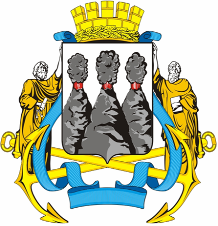 ГОРОДСКАЯ ДУМАПЕТРОПАВЛОВСК-КАМЧАТСКОГО ГОРОДСКОГО ОКРУГАот 28.01.2015 № 657-р 26-я (внеочередная) сессияг.Петропавловск-КамчатскийО реорганизации Департамента социального развития администрации Петропавловск-Камчатского городского округа без изменения типа – казенное учреждение в форме присоединения к нему Управления культуры, спорта и молодежной политики администрации Петропавловск-Камчатского городского округа и о внесении изменений                                     в Положение о Департаменте социального развития администрации Петропавловск-Камчатского городского округа, утвержденное решением Петропавловск-Камчатской Городской Думы от 29.12.2005 № 269-рГлава Петропавловск-Камчатского городского округа, исполняющий полномочия председателя Городской Думы          К.Г. Слыщенко